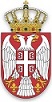 РЕПУБЛИКА СРБИЈАЈАВНИ ИЗВРШИТЕЉАЛЕКСАНДАР ТОДОРОВИЋКрагујевацДр Зорана Ђинђића бр.22/2Телефон: 034/209-242Број предмета: ИИВ 58/20Дана: 02.02.2024. годинеЈавни извршитељ Александар Тодоровић, Крагујевац у извршном предмету извршнoг повериoцa UNICREDIT BANK SRBIJA A.D., BEOGRAD (STARI GRAD), Београд, ул. Рајићева бр. 27-29, чији је пуномоћник адв. Небојша Карановић, Нови Сад, Мирослава Антића бр.5, против извршног дужника Мијалко Блаћанин, Кнић - Драгушица, ул. Драгушица бб, ради намирења новчаног потраживања, по службеној дужности, донео је дана 02.02.2024. године следећи:З А К Љ У Ч А КI ОДРЕЂУЈЕ СЕ по избору извршног повериоца продаја непосредном погодбом покретних ствари у власништву извршног дужника и то: Приколица лака прављена, ручне израде – процењена вредност 46.000,00 динара Наведене покретне ствари продајe се по почетној цени од 30% од процењене вредности.II  Уговор о продаји покретне ствари из става I изреке, мора се закључити у року од 15 дана од дана објављивања овог закључка, при чему се продајна цена слободно уговара између јавног извршитеља и купца, као страна у уговору.Цена из уговора о продаји мора бити исплаћена у року од 3 дана од дана доношења закључка о додељивању предметне покретне ствари.III Писмене понуде се примају лично у канцеларији јавног извршитеља или путем поште на адресу ул. Др Зорана Ђинђића бр. 22/2, Крагујевац, најкасније до 22.02.2024. године, након чега ће јавни извршитељ прихватити најповољнију понуду.IV Купац је дужан да непосредно пре закључења уговора о продаји, положи јемство у износу од 10% од процењене вредности предметне покретне ствари, под претњом пропуштања.V Овај закључак објављује се на огласној табли Основног суда у Крагујевцу.О б р а з л о ж е њ еРешењем о извршењу Основног суда у Крагујевцу Ив-409/2016 од 30.06.2016. године одређено је извршење против извршног дужника на његовој имовини намирења новчаног потраживања извршног повериоца, те спис предмета достављен овом јавном извршитељу ради даљег спровођења извршења, а сходно самосталној одредби члана 166. (с1). Закона о изменама и допунама Закона о извршењу и обезбеђењу.Одредбом члана 545. Закона о извршењу и обезбеђењу („Службени гласник РС“ бр.106/2015,106/2016 - аутентично тумачење, 113/2017 - аутентично тумачење и 54/2019) прописано је да извршни поступци и поступци обезбеђења који су почели пре ступања на снагу овог закона настављају се према Закону о извршењу и обезбеђењу („Службени гласник РС“, бр.31/11, 99/11 – др. закон, 109/13 – УС, 55/14 и 139/14).Имајући у виду да се након друге, неуспеле јавне продаје по закључку овог јавног извршитеља од 29.11.2023. године, одржане дана 25.12.2023. године извршни поверилац у поднеску од 16.01.2024. године изјаснио се да се предметна покретна ствар прода непосредном погодбом, на основу чл. 36. и 96. Закона о о извршењу и обезбеђењу(„Службени гласник РС“, бр.31/11, 99/11 – др. закон, 109/13 – УС, 55/14 и 139/14), а у вези са  чланом 545. Закона о извршењу и обезбеђењу („Службени гласник РС“ бр.106/2015,106/2016 - аутентично тумачење, 113/2017 - аутентично тумачење и 54/2019), одлучено је као у изреци закључка.Дн-а-Пуномоћнику извршног повериоца-Извршном дужнику-Комори јавних извршитеља за огласну таблу-Суду за огласну таблу и интернет страницу (информатичару) (Основни суд у Крагујевцу)ПОУКА О ПРАВНОМ ЛЕКУ:Против овог закључка приговор није дозвољен.ЈАВНИ ИЗВРШИТЕЉ______________Александар Тодоровић